 РАСПИСАНИЕ НА ИЮНЬ 2021 гОДА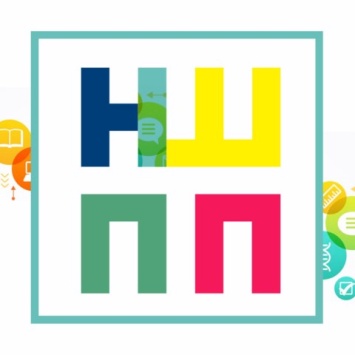 ДатаНаименованиеВремя проведения02 июня 2021 гНейрографикас 18:00 до 21:0005-06 июня 2021 г«Тренинг социальных навыков и уверенности»2 дняс 10:00 до 18:0009 июня 2021 гПсихологическая трансформационная игра «Женское счастье»с 18:00 до 21:0012–13 июня 2021 г«Практика консультирования» Интеграция. Выдача дипломов.Гармония. Гр.19212 дняс 10:00 до 18:0012–13 июня 2021 гРЭПТ (4 модуль)2 дняс 10:00 до 18:0016 июня 2021 гНейрографикас 18:00 до 21:0016 июня 2021 гПсихологическая трансформационная игра «САТОРИ»с 18:00 до 21:0019–20 июня 2021 гМетод десенсибилизации и переработки психических травм с помощью движений глаз (ДПДГ)(ИПиКП, Москва)2 дняс 10:00 до 18:0023 июня 2021 гПсихологическая трансформационная игра «Знаки судьбы»с 18:00 до 21:0026-27 июня 2021 гТренинг «Управление агрессией»2 дняс 10:00 до 18:0030 июня 2021 гНейрографикас 18:00 до 21:00